Gulfjobseeker.com CV No:831090Mobile +971505905010 / +971504753686 To get contact details of this candidatesSubmit request through Feedback Linkhttp://www.gulfjobseeker.com/feedback/submit_fb.phpOBJECTIVE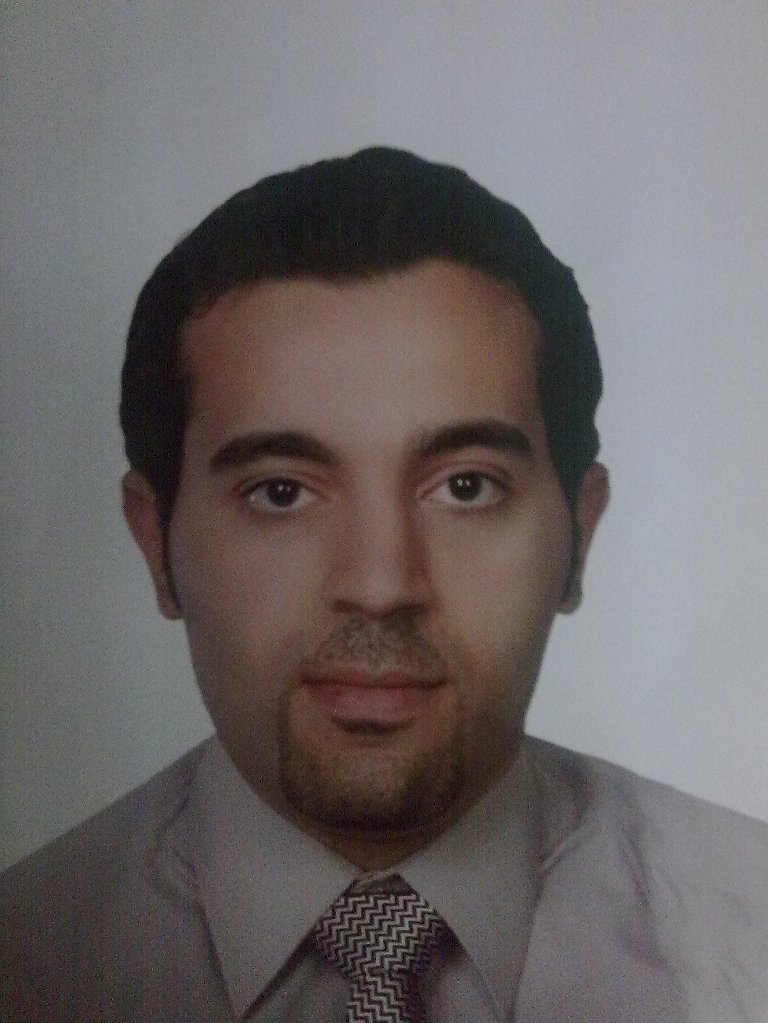 Preeminent, energetic, innovator, graduated as veterinarian, seeking an opportunity, in order to pursue a professional career as a veterinarian in a prestigious place that will challenge and augment the skills and knowledge I have obtained while providing valuable service to the company.KEY STRENGTHSHigh ability and adaptation skills to working within teams.Experience of working in a high pressure environment.Animal Welfare and Humane Slaughter.Safety and Health in the Workplace.Proficient with treatment of most of the animals and taking care of them.EDUCATION    2008         Bachelor (BA) in Veterinary medicine, Grade: good   2011     Master (MA) in Veterinary medicine, Grade: very good AWARDS2006 Award: AL-BASEL governmental award for high achieversWORK EXPERIENCEApr 09– Present              Aleppo Slaughterhouse                                                 Position:  VeterinarianDuties Include:Supervises slaughter, meat fabrication activities.Meat inspection.Supervises other activities related to slaughterhouse training and extension Services.Inspect and monitors actual operations in the production areas of meat and meat products and by-products.Supervises and prepares annual work plan of activities for the quality control unit.Prepares weekly report.Conducts unit researches Reviews and evaluates work performance of staff in the slaughterhouse.Prepares and submits reports on the activities and accomplishment of the slaughterhouse.Performs other duties as maybe assigned by the chief.Aug 07 – Apr 09                Zanobiya Al-Sham       Position:  Veterinary Pharmaceutical Sales RepresentativeDuties Include:Make sales calls to present current and new pharmaceutical products to marketing and selling veterinary medicines to Veterinarians, animal clinics and hospitals and animal facilities.Make regular visits to Veterinarians, animal clinics and retail outlets to keep in touch with clients and monitor stoking levels.Ensure high knowledge levels about their assigned pharmaceutical products to enable them to explain their benefits compared with competitor brands.Maintain healthy business relationships with the customers in assigned sales areas.Provide sales report to managementTRAINING AND COURSESOct 09 – presentMaster Research : Study on Lead concentration in Pastoral plants and Cow Milk in the Surrounding Areas of Hama Iron FactoryJune 09 – Jun09     Training course in AL Basel club of equestrian in the field of horse     medical care, feeding and breeding.     Nov 07– Apr 08      I worked with vet Ahmad Awas as veterinarian assistant, I got a good       knowledge in veterinary domain, I visited many ranches and stations of       cows,  learned diagnosing and treatment complicated cases which were      difficult and different.      Jun 06 –Jul 07     Practical training in pet clinic in Al-Baath University.     Apr 05 – Sep 05     Training in yoghurt factory I was working in dissection of milk sample and      choosing expedient ones to make cheese and other preserves.    Jan 04 – Mar 05     Training period for 14 months in poultry breeding farm and hatchery      management at  coached during the study.COMPUTER SKILLS International Computer Driving License (ICDL)  LANGUAGE:Arabic: Mother Tongue, Excellent Speaking, , Writing and ListeningEnglish: Good Speaking, , Writing and Listening